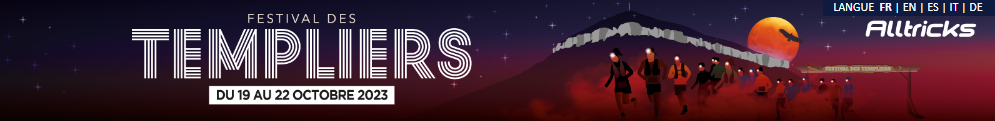 LES RESULTATS DES COUREURS ET COUREUSES DU MONTIGNY LA VAUPALIERE RUNNING CLUB 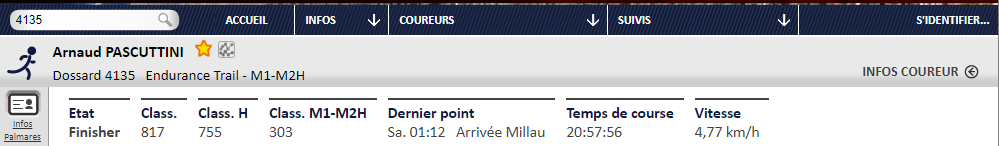 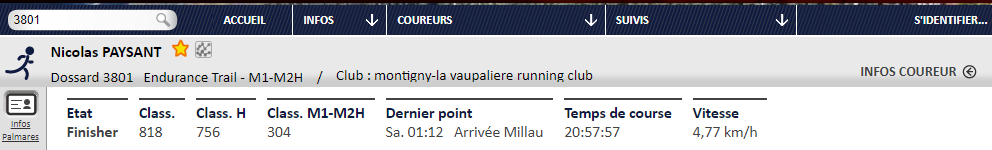 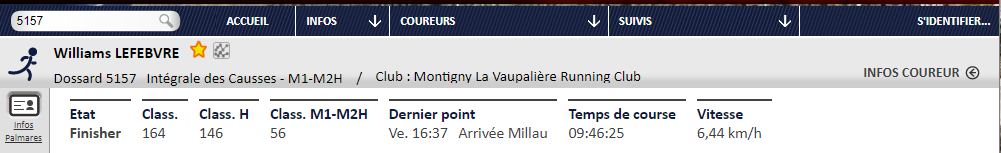 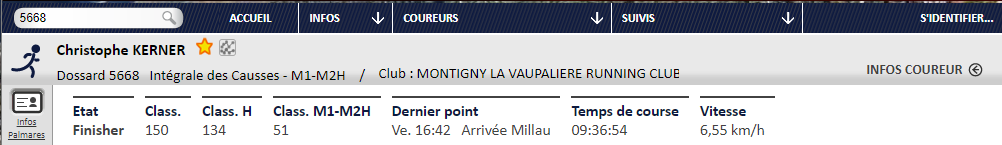 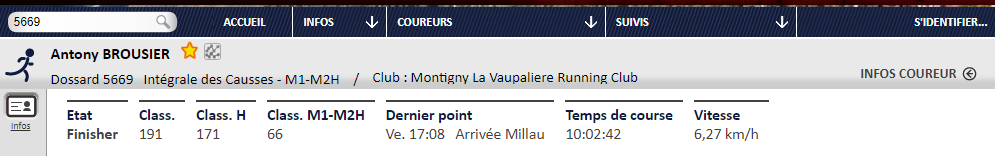 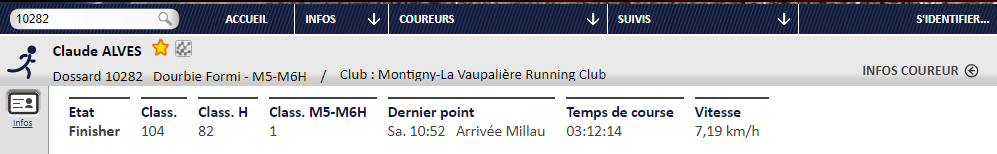 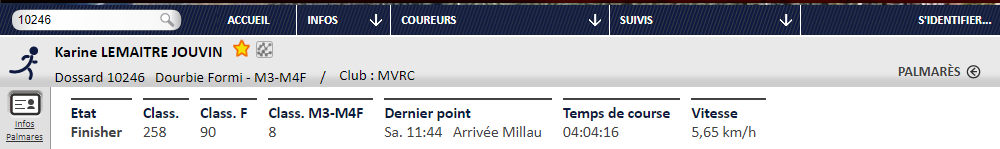 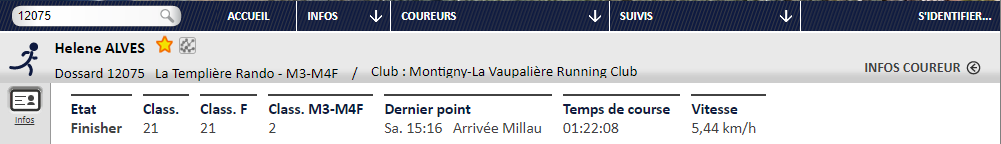 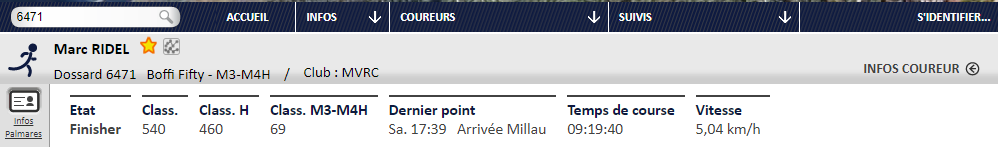 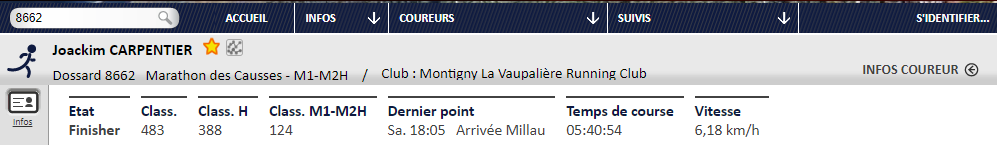 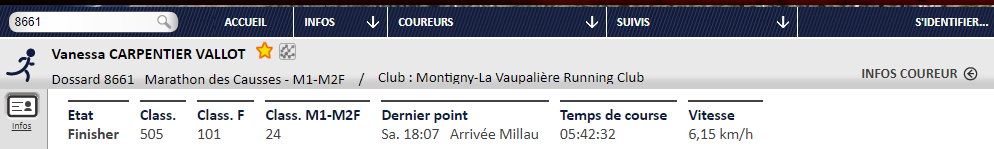 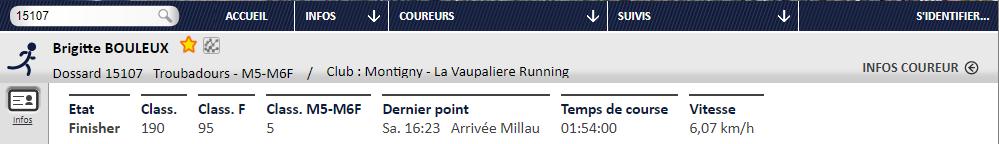 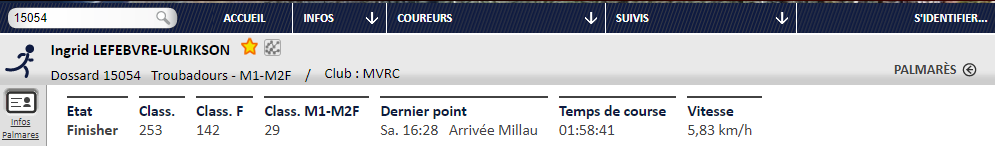 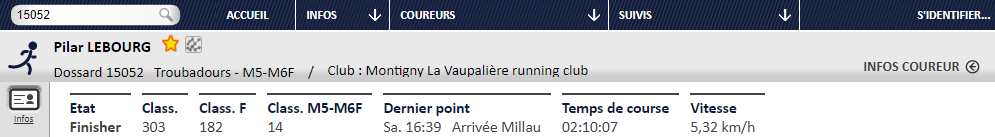 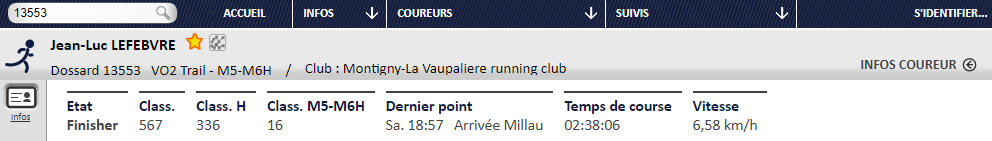 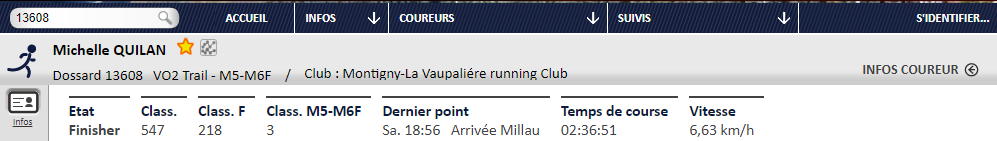 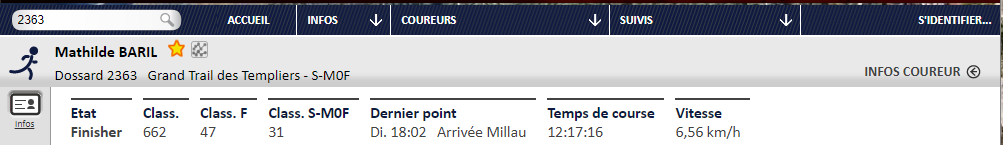 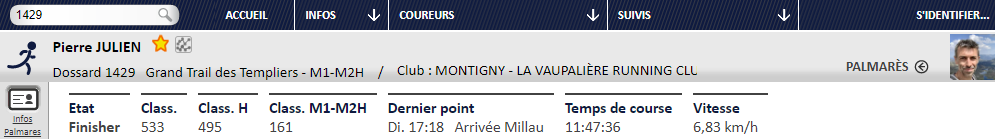 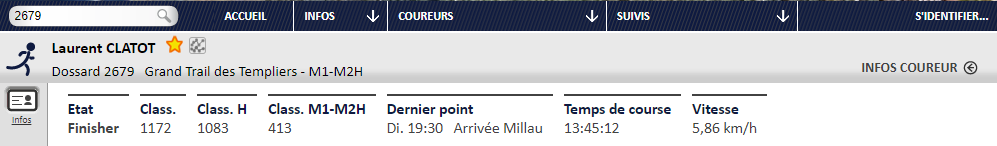 